1.28m(8/21)TO:	4-H Shooting Sports (Archery) Activity ParticipantsFROM:	Washington State 4-H FairSUBJECT:	State 4-H Fair Participation Information – 20214-H Shooting Sports will be represented at the 2021 WA State 4-H Fair with an archery event.  This activity is open to juniors, intermediates and seniors enrolled in the 4-H archery project.  There is no pre-quailification for participation this year.  Information is listed below for those wanting to participate in this event.4-H members and club groups are encouraged to explore these additional opportunities to be participants at the State 4-H Fair. We would appreciate your help showing people what 4-H is all about!Before you arrive at Fair, make sure you have complete information about the event that you wish to participate in while you are at the Fair. The State 4-H Fair Exhibitor Guide, available at your County  Extension office and on the State 4-H Fair web page at http://extension.wsu.edu/4h/fairs/state-4-h-fair/ contains valuable information that will be important for you to know.  Information in this letter will be printed in bold if it is new this year.Due to increased security measures, all archery participants should plan to enter the fairgrounds through the green gate between 8 a.m. and 9 a.m. on each day of the event.  You will proceed to the horse barn (Barn C) where you will be able to store your equipment by county in the horse stalls.  Please bring your own locks to place on the stall doors.  As this is a new fair event, we are hoping for parents and leaders to volunteer to assist with conducting this activity.  Volunteer sign up sheets will be available upon check in.  If volunteers do not step forward, we may have to cancel parts of the activity.4-H SHOOTING SPORTS ACTIVITIES – ARCHERYPlease note – The location of the archery will be in the Paulhamus Arena.  Archery exhibits will be display in the Dog/Cat Benching Barn.  We have obtained two lockable showcases for displaying the archery equipment.The 4-H Shooting Sports Activities will be for the archery project and will be held on September 3-6, in the Paulhamus Arena.There is not a pre-qualification for participation, however, other requirements are necessary for the safety of the participants and the public.The shooting sports activity is open to junior, intermediate and senior 4-H members enrolled in the archery project.  All participants must meet the minimum shooting requirement to enter (item 7 below).Participants may enter all three classes, but must choose one premium lot in each class on the entry form.Pre-registration is required by submitting entry form through the County Extension Office.  Use the State 4-H Fair Animal Entry Form (C0945) with blue print.Each county must provide a WSU 4-H Certified Archery Instructor.  Exceptions must be approved by Fair Management.Participants should be able to shoot 30 arrows at 60/45 feet on 60-cm FITA 10-ring target and score at least 60 Bare Bow or Basic Compound, or 90 Olympic Recurve Free Style, or 120 Compound Free Style.  These shooting requirements are strongly recommended.  All shooting is done at 60 feet for all age divisions.  All Para Shooters are welcome without minimum score requirement.  Participants must be able to shoot 90 arrows consecutively for the 900 round.It is recommended participants must bring your quiver to hold your arrows.  There may be a few ground quivers available, first come, first served.Equipment Definitions:-Bow Style – maximum poundage <60 pounds.  Hay bales are the target butts.-Bare Bow or Basic Compound – finger shooter, no releases, no sights, and no let-off of bow poundage.-Olympic Recurve Bow Free Style – finger shooter, no releases.  Pin sight only, no magnifying lens, no peep sight.-Compound Free Style – releases, and bows with let off.  No Cross Bows.CLASS 291 – BARE BOW AND BASIC COMPOUNDCLASS 292 – OLYMPIC RECURVE BOW FREE STYLECLASS 293 – COMPOUND FREE STYLEPremium Points: Blue 75, Red 55, White 40Junior Lots:Lot 1 – Freeman Shoot, Juniors – see Schedule of ShootingLot 2 – Indoor NFAA Blue Face Shoot, Juniors – see Schedule of ShootingLot 3 – 900 Indoor FITA Multi Color Shoot, Juniors – see Schedule of Shooting Lot 4 – Team Shoot, Juniors (sign up the day before the event) – no premium points – see Schedule of ShootingLot 5 – Individual Shoot, Juniors (must qualify in earlier rounds to participate) – no premium points – see Schedule of ShootingIntermediate Lots:Lot 6 – Freeman Shoot, Intermediates – see Schedule of ShootingLot 7 – Indoor NFAA Blue Face Shoot, Intermediates – see Schedule of ShootingLot 8 – 900 Indoor FITA Multi Color Shoot, Intermediates – see Schedule of ShootingLot 9 – Team Shoot, Intermediates (sign up the day before the event) – no premium points – see Schedule of Shooting Lot 10 – Individual Shoot, Intermediates (must qualify in earlier rounds to participate) – no premium points – see Schedule of ShootingSenior Lots:Lot 11 – Freeman Shoot, Seniors – see Schedule of ShootingLot 12 – Indoor NFAA Blue Face Shoot, Seniors – see Schedule of Shooting Lot 13 – 900 Indoor FITA Multi Color Shoot, Seniors – see Schedule of ShootingLot 14 – Team Shoot, Seniors (sign up the day before the event) – no premium points – see Schedule of ShootingLot 15 – Individual Shoot, Seniors (must qualify in earlier rounds to participate) – no premium points – see Schedule of ShootingInformation on the shooting rounds (Juniors shoot at half the distances listed):Freeman Round: Held on Friday, Sept 3 - This round consists of 60 arrows, shot as three games, at distances of 10, 15, and 20 yards.  Each game includes four ends of five arrows.First Game – Three ends at 10 yards; one end at 15 yards.Second Game – Three ends at 15 yards; one end at 20 yards.Third Game – Four ends at 20 yards.The target is the standard NFAA indoor target of 40 centimeters with a blue and white face and an 8-centimeter center ring.  Bare bow and recurve shoot on a target scoring 5, 4, 3, 2, 1.  Compounds shoot on a 5 spot target scoring of 5, 4.  Ribbon placing is based on a maximum/minimum score for blue, red, and white ribbons.Indoor NFAA Blue Face Rounds: Held on Saturday, Sept 4 - This consists of 60 arrows, shot as three games, at a distance of 20 yards.  Each game has four ends of five arrows per end.  The target and scoring are the same as in the Freeman Round.  Ribbon placing is based on a maximum/minimum score for blue, red, and white ribbons.2900 Indoor FITA Multi Color Round: Held on Sunday, Sept 5 - This consists of 90 arrows on 10-ring target, shot in 30 ends of 3 arrows, on a FITA 40 cm target at 20 yards.  Bare bow and recurve shoot on a target scoring 10, 9, 8, 7, 6, 5, 4, 3, 2, 1.  Compounds shoot on a 3 spot target scoring 10, 9, 8, 7, 6.  Ribbon placing is based on a maximum/minimum score for blue, red, and white ribbons.Team Shoot (3 person team): Held on Monday, Sept 6 – Juniors to shoot first, followed by intermediates then seniors.  Must register at or before the Saturday afternoon shoot.  Teams must be of the same style of bow, no mixed junior, intermediate and senior teams.  May choose team from multiple counties.  This is an elimination round shoot.  This shoot consists of 6 arrows per person per end on a FITA 40 cm target at 20 yards.  The highest scoring team earns two points.  In the case of a tie, each team is awarded one point.  High point team wins the match after 5 ends, or upon earning 6 points.  If tied at 5 ends, archers will go into a shoot off.  Bare bow and recurve shoot on a target scoring 10, 9, 8, 7, 6, 5, 4, 3, 2, 1.  Compounds shoot on a 3 spot target scoring of 10, 9, 8, 7, 6.  Awards for first place team, Junior, Intermediate and Senior, in each bow style.  Ribbon for first, second, and third place.  No premium points.Individual Shoot: Held on Monday, Sept 6 - Maximum of eight archers in each division determined by high scores on Friday, Saturday and Sunday.  Juniors to shoot first, followed by the intermediates, then seniors.  Maximum of 40 archers.  This is an elimination round shoot.  This match between two archers consists of 3 arrows per end on a FITA 40 cm target at 20 yards.  The highest scoring person per end earns two points.  Each person earns one point in the event of a tie.  High point individual wins the match after 5 ends.  Bare bow and recurve shooting on a target scoring 10, 9, 8, 7, 6, 5, 4, 3, 2, 1.  Compounds shoot on a 3 spot target scoring 10, 9, 8, 7, 6.  Awards for first place, Junior, Intermediate and Senior, in each bow style.  Certificates for first, second, and third place.  No premium points.CLASS 14/294 – ARCHERY JUDGING CONTESTPremium Points: Blue 30, Red 23, White 17Lot 1 – JuniorsLot 2 – IntermediatesLot 3 – SeniorsAll rules for general judging contests will apply, except as modified here.  There is no pre-qualification at the county level.  Individual and team awards will be awarded.  Participants will judge 4-8 classes of items and give oral reasons on one class (no oral reasons for juniors).  See Schedule of Shooting for contest time.  Participants may enter the judging contest without doing the shooting events.  Registration for contest will begin 30 minutes before the event in the Dog/Cat Barn.CLASS 295 – ARCHERY KNOWLEDGE CONTESTRibbon placing only – no premium points will be awarded.Lot 1 – JuniorsLot 2 – IntermediatesLot 3 – SeniorsSee Schedule of Shooting for the knowledge contest.  Place to be determined and announced on the first day of the fair.  Registration will be held at the time of the event.SCHEDULE OF SHOOTINGFriday, September 38:45 a.m.	Equipment Inspection9 am – 12 pm	Junior Freeman Shoot – Paulhamus Arena.  Contest starts at 10:15 a.m.2 pm		4-H Archery Knowledge Contest – location to be announced4:45 pm	Equipment Inspection5 pm – 8 pm	Intermediate and Senior Freeman Shoot – Paulhamus Arena.  Contest starts at 6 p.m.Saturday, September 48:45 a.m.	Equipment Inspection9 am – 12 pm	Junior Indoor NFAA Blue Face Shoot – Paulhamus Arena.  Contest starts at 10:15 a.m.1:30 pm	Archery Knowledge Contest – Dog/Cat Barn4:45 pm	Equipment Inspection5 pm – 8 pm	Intermediate and Senior NFAA Blue Face Shoot – Paulhamus Arena.. Contest starts at 6 p.m.Sunday, September 58:45 a.m.	Equipment Inspection9 am – 1 pm	Junior 900 Indoor FITA Multi Color Shoot – Paulhamus Arena. Contest starts at 9:15 a.m.1:30 pm	Register in the Dog/Cat Barn for 4-H Archery Individual and Team Shoots2 p.m.		4-H Archery Judging Contest – Dog/Cat Barn4:45 pm	Equipment Inspection5 pm – 9 pm	Intermediate and Senior FITA Multi Color Shoot – Paulhamus Arena.  Contest starts at 6 p.m.Monday, September 68:45 a.m.	Equipment Inspection9 am – 11 am	4-H Archery – Individual Shoot – Paulhamus Arena.  Contest starts at 9:15 a.m.11 am – 12 pm	4-H Archery – Team Shoot – Paulhamus Arena.  Contest starts at 11 a.m.2 p.m.		4-H Archery Awards – location to be announcedEach county is responsible to bring three judging contest questions and props and/or pictures.Each county is responsible to provide adult leaders experienced in target scoring.Special needs youth must be identified to Superintendents prior to the fair so accommodations can be provided.Each county is responsible for a STEM display in the Dog/Cat Barn. 4-H FairPO Box 1225  Puyallup, WA  98371Fair Time (Aug 19-Sept 30): 253-770-5410; Fax: 253-770-5412Email: ws4hfair@wsu.eduWebsite: http://extension.wsu.edu/4h/fairs/state-4-h-fair/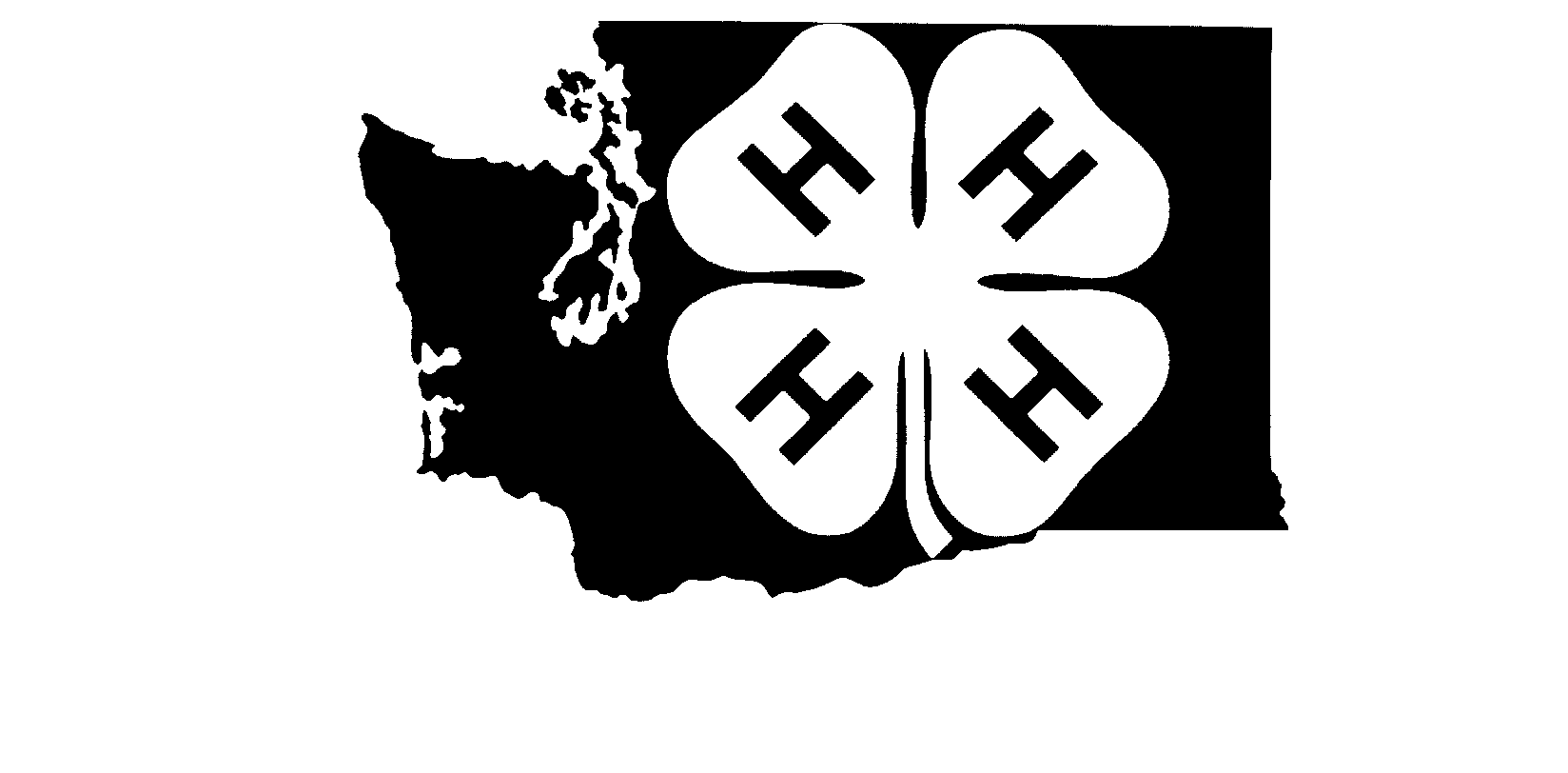 